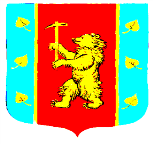 Администрация муниципального образования Кузнечнинское городское поселение муниципального образования Приозерский муниципальный район Ленинградской области ПОСТАНОВЛЕНИЕот 17 января 2020 года  № 4                     Во исполнение полномочий органа местного самоуправления в области жилищных отношений, предусмотренных пунктом 5 части 1 статьи 14 Федерального закона от 06.10.2003 №131-ФЗ «Об общих принципах организации местного самоуправления в Российской Федерации», в соответствии с Федеральным законом от 26.12.2008 №294-ФЗ «О защите прав юридических лиц и индивидуальных предпринимателей при осуществлении государственного контроля (надзора) и муниципального контроля» и в целях приведения в соответствие с действующим законодательством администрация муниципального образования Кузнечнинское городское поселение муниципального образования Приозерский муниципальный район Ленинградской области ПОСТАНОВЛЯЕТ:1. Внести в Административный регламент осуществления муниципального контроля за обеспечением сохранности автомобильных дорог общего пользования местного значения в МО Кузнечнинское городское поселение Приозерского муниципального района Ленинградской области, утвержденный постановлением администрации от 06.03.2019 №19, следующие изменения:Пункт 3.3.1 части 3.3 «Проведение внеплановой проверки» раздела 3 регламента дополнить подпунктом 4) следующего содержания:«мотивированное представление о назначении внеплановой проверки, подготовленное уполномоченным должностным лицом органа государственного контроля (надзора), органа муниципального контроля по результатам предварительной проверки лиц, допустивших нарушение обязательных требований, требований, установленных муниципальными правовыми актами, получении достаточных данных о фактах, указанных в части 2 статьи 10 Федерального закона от 26.12.2008 №294-ФЗ «О защите прав юридических лиц и индивидуальных предпринимателей при осуществлении государственного контроля (надзора) и муниципального контроля».2. Опубликовать данное. Постановление на сайте сетевого издания СМИ Ленинградское областное информационное агентство (ЛЕНОБЛИНФОРМ) www.lenoblinform.ru и разместить на официальном сайте администрации муниципального образования Кузнечнинское городское поселение муниципального образования Приозерский муниципальный район Ленинградской области www.kuznechnoe.lenobl.ru.3. Настоящее постановление вступает в законную силу со дня его опубликования. Глава администрации                                                                                             Н.Н. СтанововаФильчук П.В. 8 (813 79) 98-242Разослано: дело-2, прокуратура-1, СМИ-1«О внесении изменений в административный регламент осуществления муниципального контроля за обеспечением сохранности автомобильных дорог общего пользования местного значения в МО Кузнечнинское городское поселение Приозерского муниципального района Ленинградской области»